         Государственное учреждение - Орловское региональное отделение
         Фонда социального страхования Российской Федерации
       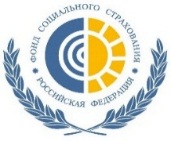          302030, г. Орел, ул. Степана Разина, д. 5
         тел.: (4862) 54-80-80 (приемная), 54-81-10 (пресс-служба)Пресс-релизВ Орловском региональном отделении Фонда социального страхования Российской Федерации вручили почетные грамоты лучшим сотрудникам.8 июня в Государственном учреждении-Орловском региональном отделении Фонда социального страхования Российской Федерации состоялось торжественное вручение благодарностей и почетных грамот по случаю дня социального работника и 30-летия образования Фонда социального страхования Российской Федерации. 	В мероприятии награждения приняла участие  первый заместитель Председателя правительства Орловской области Валентина Нордстрем, адресовав поздравления и пожелания профессиональных успехов сотрудникам и руководству отделения Фонда, а также  отметив несомненный вклад учреждения в реализации ключевых социальных проектов на федеральном и региональном уровне. За многолетний добросовестный труд  и большой вклад в развитие государственного социального страхования 89 работников отделения Фонда были удостоены почетных грамот и благодарностей. В числе награждённых сотрудники регионального отделения разных должностей - водители, ведущие и главные специалисты, начальники отделов. Слова поздравлений и благодарности в адрес коллектива высказал управляющий отделением Фонда - Олег Ревякин. Завершилось мероприятие выступлением работников с небольшой концертной программой. __________________Информация Орловского регионального отделения Фонда